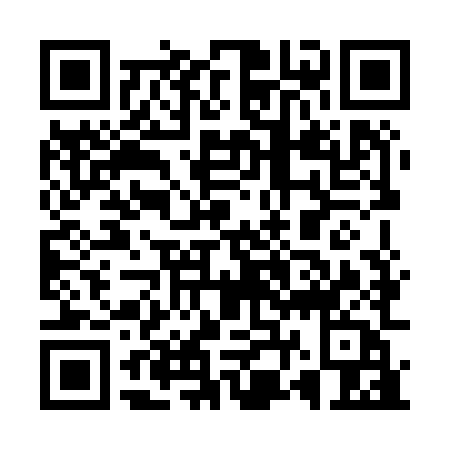 Ramadan times for Mount Hotham, AustraliaMon 11 Mar 2024 - Wed 10 Apr 2024High Latitude Method: NonePrayer Calculation Method: Muslim World LeagueAsar Calculation Method: ShafiPrayer times provided by https://www.salahtimes.comDateDayFajrSuhurSunriseDhuhrAsrIftarMaghribIsha11Mon5:385:387:061:214:547:367:368:5912Tue5:395:397:071:214:537:357:358:5713Wed5:405:407:081:214:527:337:338:5614Thu5:415:417:091:214:517:327:328:5415Fri5:425:427:101:204:507:307:308:5216Sat5:435:437:111:204:497:297:298:5117Sun5:445:447:121:204:487:277:278:4918Mon5:465:467:131:194:477:267:268:4819Tue5:475:477:141:194:477:247:248:4620Wed5:485:487:141:194:467:237:238:4421Thu5:495:497:151:194:457:217:218:4322Fri5:505:507:161:184:447:207:208:4123Sat5:505:507:171:184:437:187:188:4024Sun5:515:517:181:184:427:177:178:3825Mon5:525:527:191:174:417:157:158:3726Tue5:535:537:201:174:407:147:148:3527Wed5:545:547:211:174:397:127:128:3428Thu5:555:557:221:174:387:117:118:3229Fri5:565:567:221:164:367:097:098:3130Sat5:575:577:231:164:357:087:088:2931Sun5:585:587:241:164:347:067:068:281Mon5:595:597:251:154:337:057:058:262Tue6:006:007:261:154:327:047:048:253Wed6:016:017:271:154:317:027:028:234Thu6:016:017:281:144:307:017:018:225Fri6:026:027:291:144:296:596:598:206Sat6:036:037:291:144:286:586:588:197Sun5:045:046:3012:143:275:565:567:178Mon5:055:056:3112:133:265:555:557:169Tue5:065:066:3212:133:255:535:537:1510Wed5:075:076:3312:133:245:525:527:13